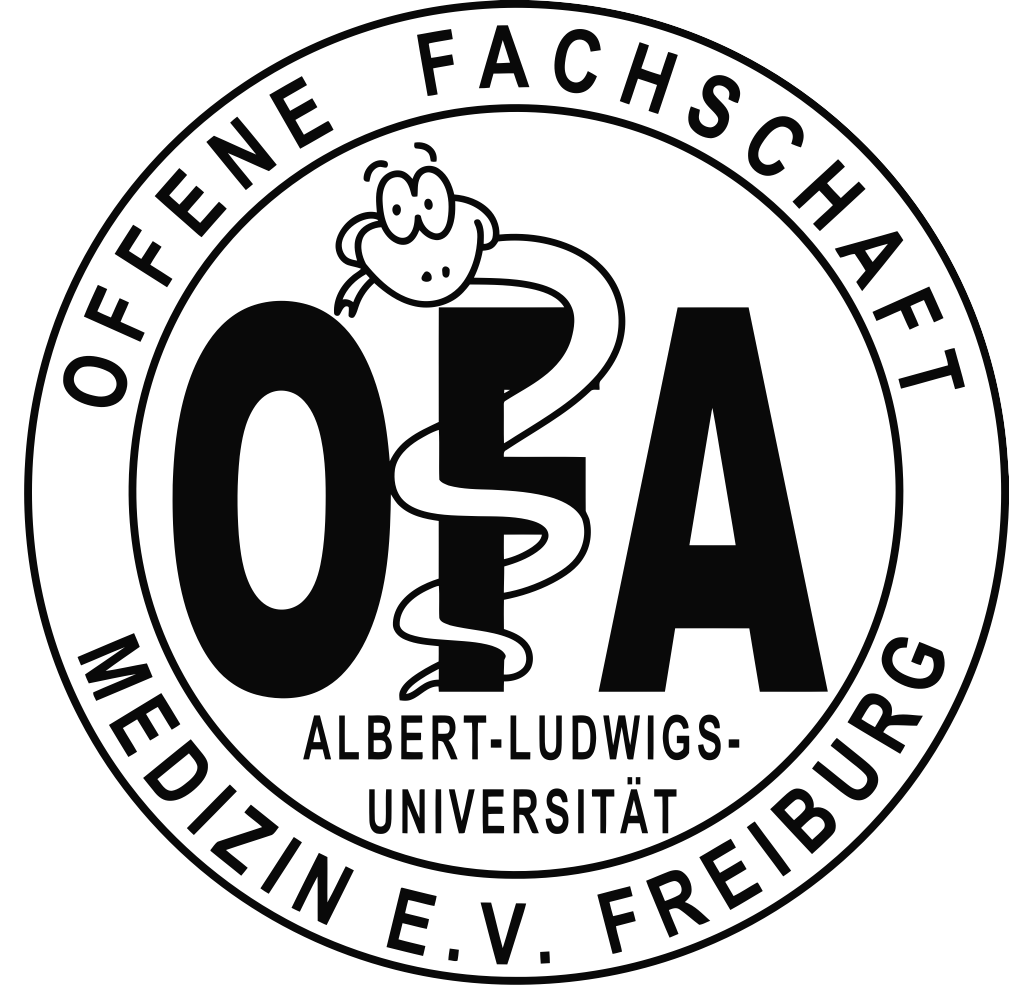 EigenbelegEmpfänger der Ausgabe: Offene Fachschaft Medizin Freiburg e. V. 
Hermann-Herder-Straße 9D-79104 Freiburg
Verwendungszweck:Bitte ausfüllenGrund für Eigenbeleg:Bitte ausfüllenFreiburg, 01. Januar 2018Name des Ausstellers des BelegsUnterschriftBetrag100,00 EURNettobetrag100,00 EUR19 % MwSt.19,00 EURGesamtbetrag119,00 EUR